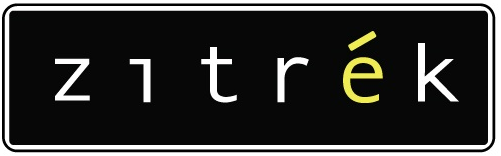 РУКОВОДСТВО ПО ЭКСПЛУАТАЦИИ(ПАСПОРТ ИЗДЕЛИЯ)СОДЕРЖАНИЕВВЕДЕНИЕТЕХНИЧЕСКИЕ ХАРАКТЕРИСТИКИ И КОМПЛЕКТАЦИЯНАЗНАЧЕНИЕ И ОБЩИЕ ХАРАКТЕРИСТИКИВНЕШНИЙ ВИД УСТРОЙСТВАИНСТРУКЦИЯ ПО ТЕХНИКЕ БЕЗОПАСНОСТИ ЭКСПЛУАТАЦИИ ИНСТРУМЕНТАОПИСАНИЕ СБОРКИ И РАБОТЫСРОК СЛУЖБЫ И УТИЛИЗАЦИЯУСТРАНЕНИЕ НЕИСПРАВНОСТЕЙГАРАНТИЙНЫЕ ОБЯЗАТЕЛЬСТВАВВЕДЕНИЕНастоящее руководство по эксплуатации предназначено для изучения инструмента – ножницы садовые аккумуляторные (далее – инструмент) и правильной его эксплуатации. В данном руководстве по эксплуатации содержится информация, способствующая длительному и безопасному использованию инструмента. Производитель оставляет за собой право без дополнительного уведомления вносить в руководство по эксплуатации изменения, связанные с улучшением инструмента. Внесённые изменения будут опубликованы в новой редакции руководства по эксплуатации и на сайте компании: https://z3k.ru.Перед началом работы с инструментом необходимо внимательно прочитать настоящее руководство по эксплуатации. Начав работу с инструментом, покупатель подтверждает, что ознакомился с настоящим руководством по эксплуатации инструмента и берет ответственность за последствия нарушения положений настоящего руководства: правил техники безопасности, эксплуатации, хранения и утилизации инструмента.ТЕХНИЧЕСКИЕ ХАРАКТЕРИСТИКИКОМПЛЕКТАЦИЯНожницы садовые – 1шт.Зарядное устройство – 1шт.АКБ – 1шт (встроен)Насадки – 2шт (одна установлена)Руководство по эксплуатации – 1шт.НАЗНАЧЕНИЕ И ОБЩИЕ ХАРАКТЕРИСТИКИИнструмент предназначен для легкой подрезки травы и сорняков (насадка-ножницы), и легкой подрезки кустарников и живой изгороди (насадка-кусторез).Инструмент предназначен для непродолжительных работ в бытовых условиях, в районах с умеренным климатом, с характерной температурой от -10˚С до +40˚С, относительной влажностью воздуха не более 80% и отсутствием прямого воздействия атмосферных осадков и чрезмерной запыленности воздуха.Настоящий паспорт безопасности содержит самые полные сведения и требования, необходимые и достаточные для надежной, эффективной и безопасной эксплуатации инструмента.В связи с непрерывной деятельностью по усовершенствованию конструкции изделия изготовитель оставляет за собой право вносить в ее конструкцию незначительные изменения, не отраженные в настоящем паспортом безопасности и не влияющие на эффективную и безопасную работу инструмента.Внешний видИнструмент состоит из пластмассового корпуса с расположенным в нем двигателем. Питание электродвигателя происходит от аккумуляторной батареи, которая встроена в инструмент.Внимательно изучите настоящее руководство по эксплуатации. Изученная информация позволит Вам научиться правильно вводить в эксплуатацию инструмент и позволит избежать ошибок и опасных ситуаций.К эксплуатации изделия допускаются только лица, достигшие совершеннолетия; имеющие навыки и/или представление о принципах работы и оперирования инструментом; находящиеся в трезвом состоянии; не под действием лекарств, вызывающих сонливость и/или снижение концентрации внимания; не имеющие заболеваний, вызывающих подобные состояния, а также иных противопоказаний для работы с инструментом.ВНЕШНИЙ ВИД ИНСТРУМЕНТА*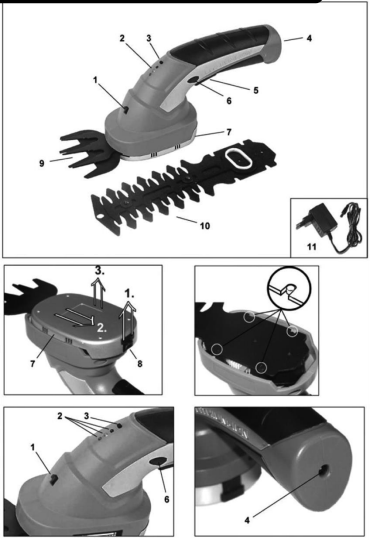 Переключатель ВКЛ/ВЫКЛИндикатор заряда батареиКнопка проверка заряда батареиРазъем для зарядкиСпусковой крючок переключателяПредохранительный спусковой крючокКрышка лезвияКнопка снятия лезвияНасадка-ножницыНасадка-кусторезЗарядное устройство*представлен схематично и может незначительно отличаться от рисункаИНСТРУКЦИЯ ПО ТЕХНИКЕ БЕЗОПАСНОСТИЭКСПЛУАТАЦИИ ИНСТРУМЕНТАДанный инструмент относится к категории ручного электроинструмента и является оборудованием повышенной опасности. Ознакомьтесь и строго соблюдайте нижеописанные правила техники безопасности. Используйте инструмент только по его прямому назначению, указанному в руководстве по эксплуатации. Вовремя проводите необходимое обслуживание. Любое изменение или модификация инструмента запрещается, так как это может привести к поломке и/или травмам.   Проверка инструмента Каждый раз перед использованием инструмента необходимо произвести его наружный осмотр на предмет целостности и отсутствия повреждений, надежности крепления узлов и деталей, целостности шнура питания. Безопасность рабочего места Убедитесь в безопасности рабочего места: оно должно быть чистым и хорошо освещённым. Плохое освещение и захламление рабочего места могут привести к несчастным случаям. Рабочая формаИспользуйте защитный головной убор при работе с инструментом. Используйте средства индивидуальной защиты органов дыхания при работе с пылеобразующими материалами. Всегда носите защитные очки. Не надевайте слишком большую широкую одежду при работе с инструментом.Использование и уходДержите руки на безопасном расстоянии от движущихся деталей механизма. Избегайте попадания любых частей тела в движущиеся детали инструмента во время выполнения рабочих операций. Не оставляйте ручной электроинструмент без присмотра во время работы механизма. Запрещено работать инструментом под воздействием алкоголя или лекарств, которые могут повлиять на скорость вашей реакции.  Не работайте с инструментом, когда Вы устали или не имеете возможности контролировать рабочий процесс. Будьте внимательны весь период работы. Запрещается использовать едкие химические вещества и жидкости для чистки инструмента.Не прилагайте излишних усилий к инструменту. Правильно подобранный инструмент позволит выполнить работу лучше и безопаснее с производительностью, на которую он рассчитан.Не пользуйтесь инструментом с неисправным выключателем. Любой инструмент с неисправным выключателем опасен и должен быть отремонтирован. Перед выполнением регулировок, сменой принадлежностей или хранением инструмента всегда отключайте его от источника питания и/или от аккумулятора во избежание риска случайного включения инструмента. . Используйте инструмент, принадлежности, приспособления и насадки в соответствии с данными инструкциями и в целях, для которых он предназначен, учитывая при этом условия и вид выполняемой работы. Использование электроинструмента не по назначению может привести к возникновению опасной ситуации.Электробезопасность Вилка зарядного устройства должна соответствовать сетевой розетке. Никогда не вносите никаких изменений в конструкцию розетки. При использовании инструмента с заземлением не используйте переходники. Розетки и вилки, не подвергавшиеся изменениям, снижают риск поражения электрическим током.  Не подвергайте инструмент воздействию дождя или влаги. Попадание воды в инструмент повышает риск поражения электрическим током.  Аккуратно обращайтесь со шнуром питания. Никогда не используйте шнур питания для переноски, перемещения или извлечения вилки из розетки. Располагайте шнур на расстоянии от источников тепла, масла, острых краев и движущихся деталей. Поврежденные или запутанные сетевые шнуры увеличивают риск поражения электрическим током. Использование инструмента, работающего на аккумуляторах, и уход за ними Заряжайте аккумулятор только зарядным устройством, указанным изготовителем. Зарядное устройство, подходящее для одного типа аккумуляторов, может привести к пожару при его использовании с другим аккумуляторным блоком.   Используйте инструмент только с указанными аккумуляторными блоками. Использование других аккумуляторных блоков может привести к травме или пожаруПри неправильном обращении из аккумуляторного блока может потечь жидкость. Избегайте контакта с ней. В случае контакта с кожей промойте место контакта обильным количеством воды. В случае попадания в глаза обратитесь к врачу. Жидкость из аккумуляторного блока может вызвать раздражение или ожоги.  Обслуживание инструмента должно проводиться только квалифицированным специалистом по ремонту и только с использованием идентичных запасных частей. Это позволит обеспечить безопасность электроинструмента.Аккумуляторная батареяПеред использованием аккумуляторного блока прочитайте настоящее руководство и предупреждающие надписи на зарядном устройстве, аккумуляторном блоке и инструменте, работающем от аккумуляторного блока.Аккумуляторный блок зарядки должен быть подключен к сети с напряжением, соответствующим напряжению, указанному в технических характеристиках. Пониженное напряжение может привести к перегрузке инструмента. Не производите заряд аккумуляторного блока во взрывоопасной атмосфере, например, в присутствии легковоспламеняющихся жидкостей, газов или пыли, а также рядом с легковоспламеняющимися материалами. Нагрев аккумуляторного блока при зарядке создает опасность возникновения пожара.При зарядке аккумуляторного блока убедитесь, что он находится в хорошо проветриваемом помещении. Аккумуляторный блок может нагреваться в процессе зарядки.  Избегайте избыточной зарядки аккумуляторов.  Время зарядки аккумуляторного блока ограниченно и не должно превышать 30 минут после полной зарядки. Полная зарядка аккумуляторов определяется индикатором. Если индикатор горит зеленым, это значит, что зарядка завершилась и аккумулятор можно доставать.Если по истечении 3-х часов с момента начала зарядки аккумуляторного блока индикатор не горит зеленым, это говорит о неисправности аккумуляторно блока и его дальнейшая зарядка создает опасность возникновения пожара или взрыва.Держите аккумуляторный блок на безопасном расстоянии от источника тепла. Запрещается оставлять аккумуляторный блок на длительное время в местах воздействия высоких температур (под прямыми солнечными лучами, вблизи обогревателей или там, где температура превышает 45°C). Максимально допустимая температура аккумуляторной батареи 40°C. Нагрев аккумуляторного блока создает опасность возникновения пожара или взрыва.Не допускайте попадания на аккумуляторный блок воды или дождя. Замыкание контактов аккумуляторного блока между собой может привести к возникновению большого тока, перегреву, возможным ожогам и даже разрыву блока. Не роняйте и не ударяйте аккумуляторный блок. Не используйте аккумулятор, если он падал или подвергался ударам.Заряжайте аккумуляторный блок до того, как он полностью разрядится. В случае потери мощности при эксплуатации инструмента, прекратите работу и зарядите аккумуляторный блок.  Никогда не заряжайте полностью заряженный аккумуляторный блок. Перезарядка сокращает срок службы блока. Не храните аккумуляторный блок (аккумулятор) в разряженном состоянии. Заряжайте сразу после разрядки. На хранение аккумулятор нужно убирать с зарядом в 50% и каждые 1-2 месяца доставать и подзаряжать.Дополнительные инструкции по технике безопасности для садовых ножницУдерживайте режущее полотно на безопасном расстоянии от частей тела. Не пытайтесь удалить материал резания или удерживать разрезаемый материал при работающих режущих полотнах. При очистке инструмента от замятого материала отключите питание. Малейшая невнимательность при работе с устройством может привести к серьезным травмам. Переносите инструмент за ручку с остановленным режущим полотном. При транспортировке или хранении шпалерных ножниц устанавливайте защитное покрытие на режущее устройство. Использование шпалерных ножниц в соответствии с указаниями предотвратит телесные повреждения от режущих полотен. Держите только инструмент за изолированные поверхности, так как режущее полотно может задеть скрытую проводку. При повреждение режущим полотном провода, находящегося под напряжением, металлические части инструмента также могут оказаться под напряжением, что может привести к поражению работающего электрическим током. Не допускайте попадания рук в зону резания.Убедитесь, что в кустарнике нет посторонних предметов, таких как проволочные ограждения.Во избежание случайного пуска двигателя, никогда не носите инструмент с пальцем, расположенном на дроссельном регуляторе. Не работайте при недостаточном освещении. Используйте изделие при дневном свете или хорошем искусственном освещении. Держите устойчивую опору и баланс. Не перенапрягайтесь. Перенапряжение может кончиться потерей баланса. Обеспечьте устойчивость ног при работе на склонах. Передвигайтесь шагом, не бегайте. Не прикладывайте чрезмерных усилий при работе с данным инструментом. Лучше и безопаснее выполнить работу на той скорости, на которую устройство рассчитаноОчищайте инструмент от обрезков травы и других материалов. Они могут застрять в режущих полотнах. Не погружайте устройство в воду или под струю воды или другой жидкости. Содержите ручки в сухом и чистом виде, очищайте их мусораНарушение техники безопасности или неправильное использование данного инструмента могут привести к серьезным травмам создать опасность возникновения пожара или взрыва.Примечание:Хранить инструмент необходимо в закрытых или других помещениях с естественной вентиляцией, где колебания температуры и влажность воздуха существенно меньше, чем на открытом воздухе в районах с умеренным и холодным климатом, при температуре не выше +40°С и не ниже -50°С, относительной влажности не более 80% при +25°С, что соответствует условиям хранения 5 по ГОСТ 15150-89. Транспортировать инструмент можно любым видом закрытого транспорта в упаковке производителя или без нее, с сохранением изделия от механических повреждений, атмосферных осадков, воздействия химически-активных веществ и обязательным соблюдением мер предосторожности при перевозки хрупких грузов, что соответствует условиям перевозки 8 по ГОСТ 15150- 89.ОПИСАНИЕ СБОРКИ И РАБОТЫПодготовка аккумуляторного блокаВНИМАНИЕ! Аккумуляторный блок перед первым использованием следует полностью зарядить с помощью зарядного устройства, поставляемого в комплекте с инструментом.Никогда не допускайте полной разрядки аккумуляторной батареи. Это приведет к появлению в ней дефекта.Зарядка аккумуляторного блокаПодключите з/у к инструменту через разъем для зарядки (4).Индикатор зарядки (2) будет оставаться красным во время зарядки. Индикатор зарядки загорается зеленым, когда аккумулятор полностью заряжен.Индикатор заряда батареиНажмите кнопку проверки заряда батареи (3), чтобы отобразить текущий заряд с помощью трех светодиодов (2) различных цветов:Горит красный светодиод → заряд батареи < 20%;Горят красный и жёлтый светодиоды → заряд батареи 20-70%;Все три светодиода горят → заряд батареи  > 70%.Нужно зарядить аккумулятор, как только загорится красный светодиод.Литий-ионные аккумуляторы защищены от глубокого разряда – ваш инструмент выключится, как только батарея разрядится.Отпустите спусковой крючок переключателя (5), иначе вы рискуете повредить аккумулятор.Включение/ВыключениеПереведите переключатель (1) в положение ВКЛ.Нажмите на предохранительный спусковой крючок (6), затем нажмите на спусковой крючок переключателя (5), инструмент начнет работу.Отпустите спусковой крючок переключателя – инструмент остановится.Смена лезвийПотяните кнопку снятия лезвия (8) вниз.Сдвиньте крышку лезвия назад и снимите её.Установите лезвие на шестерню и убедитесь, что два стальных штифта на шестерне вставлены в отверстия на лезвии.Используйте 4 пластиковых штифта для надежного зажима лезвия.Установите крышку лезвия обратно.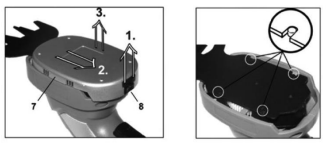 ЭксплуатацияУчасток, на котором будет вестись работа, сначала должен быть очищен от камней и других твердых предметов. Предохранитель предотвращает непреднамеренный запуск инструмента. Включите предохранитель, выдвинув его вперед и одновременно нажав кнопку включения/выключения. Чтобы включить инструмент, отпустите кнопку включения/выключения.Стрижка травыДержите инструмент горизонтально поверхности обрезки.Наилучший результат достигается, если трава сухая.Если вы замечаете снижение производительности инструмента, значит, аккумуляторный блок нужно зарядить.Стрижка кустовИнструмент может использоваться для стрижки небольших живых изгородей и кустарников.Держите устройство под небольшим углом к изгороди, которую вы хотите подстричь.Сначала состригите боковые стороны куста снизу вверх, а затем верхнюю часть куста.Техническое обслуживание и чисткаСледите за тем, чтобы все предохранительные устройства, вентиляционные отверстия и корпус двигателя были очищены от грязи и пыли, насколько это возможно.Мы рекомендуем вам немедленно очищать устройство каждый раз, когда вы заканчиваете его использовать.Регулярно протирайте инструмент влажной тканью с небольшим количеством мягкого мыла. Не используйте чистящие средства и растворители – они могут повредить пластиковые детали инструмента. Убедитесь, что вода не может попасть внутрь устройства.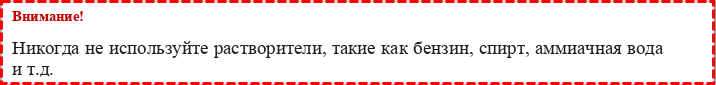 СРОК СЛУЖБЫ И УТИЛИЗАЦИЯПри соблюдении требований, указанных в настоящем руководстве по эксплуатации и в гарантийном талоне, срок службы товара составляет 3 года. По окончании срока службы возможно использование инструмента по назначению, если его состояние отвечает требованиям безопасности и инструмент не утратил свои функциональные свойства.Не выбрасывайте инструмент, а также комплектующие и составные детали в бытовые отходы! Отслуживший свой срок инструмент должен утилизироваться в соответствии с Вашими региональными нормативными актами по утилизации электроинструментов и аккумуляторных батарей.За подробной информацией о пунктах по сбору электроинструментов и аккумуляторных батарей обращайтесь в свой административный округ, в местную службу по переработке отходов или в магазин, в котором был куплен инструмент.УСТРАНЕНИЕ НЕИСПРАВНОСТЕЙВозможные неисправности Возможные неисправности и методы их устранения Ошибки пользователя, ведущие к отказам ГАРАНТИЙНЫЕ ОБЯЗАТЕЛЬСТВАГарантийный срок эксплуатации инструмента составляет 12 месяцев со дня продажи розничной сетью (магазином). Если инструмент эксплуатировался в коммерческих целях (профессионально), срок гарантии составляет 1 месяц со дня продажи.Гарантийный ремонт осуществляется при соблюдении следующих условий:1. Наличия кассового чека.2. Предоставление неисправного инструмента в комплекте с аккумуляторным блоком и зарядным устройством в чистом виде. Гарантийное обслуживание не предоставляется:На инструмент, у которого неразборчив или изменен серийный номер (при наличии;На последствия самостоятельного ремонта, разборки, чистки и смазки инструмента в гарантийный период (не требуемые по инструкции эксплуатации), о чем свидетельствуют, например, заломы на шлицевых частях крепежа корпусных деталей;На неисправности, возникшие в результате несообщения о первоначальной неисправности;На инструмент, который эксплуатировался с нарушениями инструкции по эксплуатации или не по назначению;На повреждения, дефекты, вызванные внешними механическими воздействиями, воздействием агрессивных средств и высоких температур или иных внешних факторов, таких как дождь, снег, повышенная влажность и др.;На неисправности, вызванные попаданием в инструмент инородных тел, небрежным или плохим уходом, повлекшими за собой выход из строя инструмента;На неисправности, возникшие вследствие перегрузки, повлекшие за собой выход из строя двигателя или других узлов и деталей, а также вследствие несоответствия параметров электросети номинальному напряжению;На неисправности, вызванные использованием неоригинальных запасных частей и принадлежностей;На недостатки изделий, возникшие вследствие эксплуатации с не устраненными иными недостатками;На недостатки изделий, возникшие вследствие технического обслуживания и внесения конструктивных изменений лицами, организациями, не являющимися авторизованными сервисными центрами;На естественный износ изделия и комплектующих в результате интенсивного использования;На такие виды работ, как регулировка, чистка, смазка, замена расходных материалов, а также периодическое обслуживание и прочий уход за изделием, оговоренным в Руководстве (Инструкции по эксплуатации);Предметом гарантии не является неполная комплектация изделия, которая могла быть обнаружена при продаже изделия;Гарантия не распространяется комплектующие и составные детали, являющиеся расходными и быстроизнашивающимися, к которым относятся: - оснастка (сменные принадлежности) входящие в комплектацию или устанавливаемые пользователем, например, биты, удлинители, перемешивающие насадки и прочая сменная оснастка;-аккумуляторные блоки.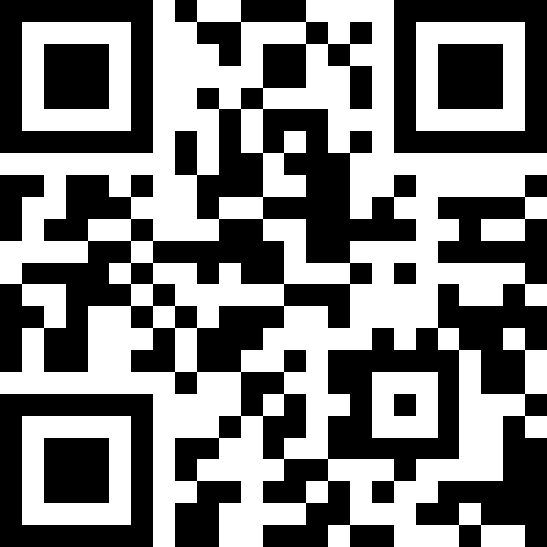 Перечень сервисных центров Вы можете посмотреть на сайте: https://z3k.ru/service/Перейти по ссылке можно отсканировав QR код:Экспортер/Изготовитель: ZHEJIANG SHALL TOOLS CO., LTD.Адрес экспортера/изготовителя: NO.9, CHUNCHAO ROAD, XIAOSHAN ECONOMY&TECHNOLOGY ZONE, HANGZHOU, ZHEJIANG PROVINCE, CHINAИмпортер: ООО "ЗИТРЕК РУС"Адрес импортера: 107078, Москва г, Новорязанская ул, дом 18Тел. +7 (905) 518-81-22E-mail: info@z3k.ruСделано в КитаеДата производства указана на индивидуальной упаковке.Изделие соответствует требованиям:ТР ТС 004/2011 «О безопасности низковольтного оборудования»;ТР ТС 010/2011 «О безопасности машин и оборудования»;ТР ТС 020/2011 «Электромагнитная совместимость технических средств».ТР ЕАЭС 037/2016 «Об ограничении применения опасных веществ в изделиях электротехники и радиоэлектроники».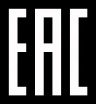 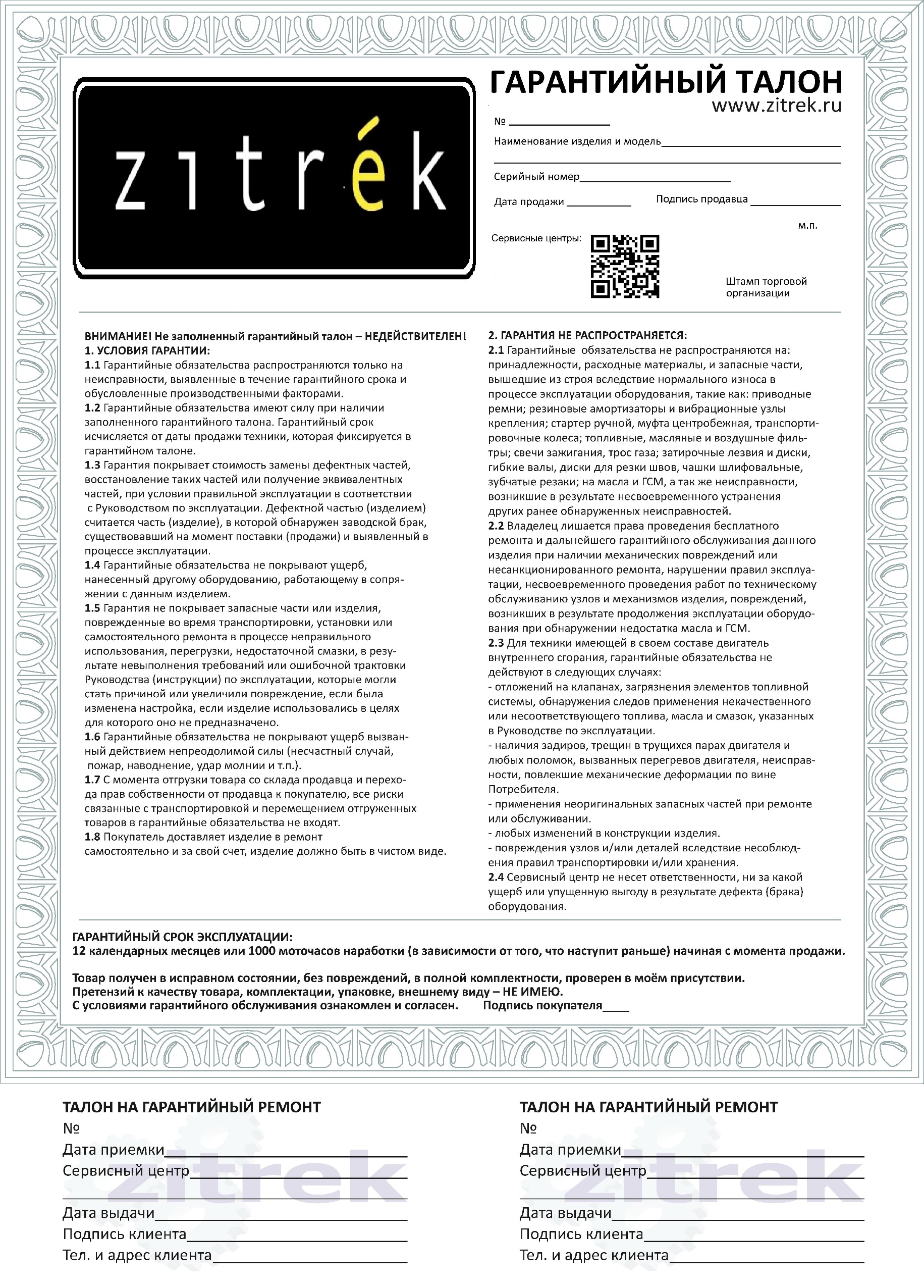 Ножницы садовые аккумуляторные ZITREK ZKGS3.6МодельZKGS3.6АккумуляторLi-IonНапряжение АКБ, В3,6Емкость АКБ, Ач1,5Время полной зарядки АКБ, ч~3Кол-во АКБ в комплекте, шт1Число ходов, 1/мин1000Длина лезвия (насадка-кусторез), мм120Макс толщина реза, мм8Ширина реза (насадка-ножницы), мм80Зарядное устройствоЗарядное устройствоВходное напряжение100-240ВЧастота50-60ГцВыходное напряжение6VDCНеисправностьВероятная причинаОдновременное сгорание якоря и статораРабота с перегрузкой электродвигателя.Сгорание якоря с оплавлением изоляционных втулок.Работа с перегрузкой электродвигателя.Сгорание статора с одновременным оплавлением изоляционных втулок якоря.Работа с перегрузкой электродвигателя.Коррозия деталей изделия.Небрежное обращение с инструментом при работе и хранении.Проникновение внутрь инструмента жидкостей частиц строительных смесей, материаловНебрежное обращение с инструментом при работе и хранении.Механическое повреждение корпуса, узлов, деталейНебрежное обращение с инструментом при работе и хранении.Сильное загрязнение инструмента как внешнее, так и внутреннееНебрежное обращение с инструментом при работе и хранении.НеисправностьВероятная причинаДействия по устранениюДвигатель не запускается, хотя пусковой переключатель нажатБатарея не заряжена.Зарядите батарею в соответствии с инструкцией для вашей модели.Двигатель работает, но режущие лезвия не двигаютсяУстройство повреждено.Обратитесь в сертифицированный центр обслуживания.Двигатель шумит, режущие лезвия не двигаютсяМусор или другие частицы заблокировали лезвияВыключите инструмент, устраните причину блокировки лезвий.Действия, ведущие к отказуПризнакПоследствияПерегрузПовышенная температура корпуса, редуктораОдновременный выход из строя статора, ротораПродолжительная работа без перерывов на охлаждениеПовышенная температура корпуса, редуктораВыход из строя статора, ротора